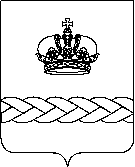 П О С Т А Н О В Л Е Н И ЕАДМИНИСТРАЦИИ ОЛЬГИНСКОГО СЕЛЬСКОГО ПОСЕЛЕНИЯПРИМОРСКО-АХТАРСКОГО РАЙОНА от 24.05.2019                                                                                                          № 87                                                                         станица ОльгинскаяОб утверждении целевого перечня муниципального  имущества,  находящегося в собственности Ольгинского сельского поселения Приморско-Ахтарского района, предназначенного для передачи во владение и (или) пользование субъектам малого и среднего предпринимательства            Во   исполнении   Федерального  закона  от  24 июля 2007 года № 209-ФЗ «О развитии малого и среднего предпринимательства в Российской Федерации» с целью оказания  имущественной  поддержки  субъектам  малого  и  среднего предпринимательства  в виде передачи во владение и  (или) в  пользование муниципального  имущества,  находящегося в собственности Ольгинского сельского поселения Приморско-Ахтарского района,  администрация Ольгинского  сельского  поселения  Приморско-Ахтарского  района   п о с т а н о в л я е т:          1. Утвердить целевой перечень муниципального имущества,  находящегося в собственности Ольгинского сельского поселения Приморско-Ахтарского района, предназначенного для передачи во владение и (или) пользование субъектам малого и среднего предпринимательства, согласно приложению.   2. Ведущему специалисту администрации Ольгинского сельского поселения Приморско-Ахтарского района (Терещенко):      1) ежегодно формировать, корректировать, дополнять и представлять на утверждение целевой перечень муниципального имущества, находящегося в собственности Ольгинского сельского поселения  Приморско-Ахтарского района, предназначенного для передачи во владение и (или) пользование субъектам малого и среднего предпринимательства;    2) организовывать и проводить открытые конкурсы и аукционы для субъектов малого и среднего предпринимательства по продаже прав на заключение договоров аренды нежилых помещений, находящихся в собственности Ольгинского сельского поселения Приморско-Ахтарского района  в соответствии с действующим законодательством; 3) оказывать  имущественную  поддержку  субъектам малого и  среднего предпринимательства в виде передачи во владение и (или) в пользование муниципального имущества, находящегося в собственности Ольгинского  сельского поселения   Приморско - Ахтарского   района  с   участием  координационных или совещательных органов в области развития малого и среднего предпринимательства;   4) не допускать продажу переданного субъектам малого и среднего предпринимательства муниципального имущества, находящегося в собственности Ольгинского сельского поселения Приморско-Ахтарского района, а также переуступку, передачу прав пользования им (в том числе в залог), внесение прав пользования таким имуществом в уставный капитал любых других субъектов хозяйственной деятельности, за исключением возмездного отчуждения такого имущества в собственность субъектов малого и среднего предпринимательства в соответствии с частью 2.1 статьи 9 Федерального закона от 22 июля 2008 года № 159-ФЗ «Об особенностях отчуждения недвижимого имущества, находящегося в государственной собственности субъектов Российской Федерации или в муниципальной собственности и арендуемого субъектами малого и среднего предпринимательства, и о внесении изменений в отдельные законодательные акты Российской Федерации».        3. Ведущему специалисту администрации Ольгинского сельского поселения Приморско-Ахтарского района (Н.В.Герасименко) опубликовать настоящее постановление в газете «Ахтарский Телевизионный Вестник» и разместить на официальном сайте администрации Ольгинского сельского поселения Приморско-Ахтарского района в сети «Интернет».                  4. Контроль за  выполнением настоящего постановления оставляю за собой.      5. Постановление вступает в силу после его официального опубликования. Глава Ольгинского сельского поселения Приморско-Ахтарского района                                                                 А.Л.РозаевПЕРЕЧЕНЬимущества, находящегося в собственности Ольгинского сельского поселения Приморско-Ахтарского района, предназначенного дляпередачи  во владение и (или) пользование  на долгосрочной основе субъектам малого  и среднего предпринимательства  и организациям, образующим инфраструктуру поддержки субъектов малого и среднего предпринимательстваГлава Ольгинского сельского поселенияПриморско-Ахтарского района                                                                   А.Л.Розаев  ПРИЛОЖЕНИЕУТВЕРЖДЕН                                                                           постановлением администрации                                                                                      Ольгинского сельского поселения Приморско-Ахтарского районаот 24.05.2019   № 87№ п/\пБалансо-держатель недвижимого имущества, адресНаименование объекта недвижимого  имуществаМестонахождение объекта недвижимого     имуществаПлощадьобъекта недвижимого  имущества, кв. м.1Казна Ольгинского сельского поселения Приморско-Ахтарского района,  Приморско-Ахтарский район, станица Ольгинская, ул. Ленина, 19/2    Нежилое помещениеПриморско-Ахтарский район, станица Ольгинская, ул. Ленина, 19/2   12,02Казна Ольгинского сельского поселения Приморско-Ахтарского района,  Приморско-Ахтарский район, станица Ольгинская, ул. Ленина, 25      Нежилое помещениеПриморско-Ахтарский район, станица Ольгинская, ул. Ленина, 25   10,0ИТОГО:22,0